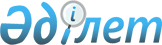 О внесении изменения в Классификатор видов налогов, сборов и иных платежей, 
взимание которых возложено на таможенные органы Решение Коллегии Евразийской экономической комиссии от 18 октября 2012 года № 188

      Коллегия Евразийской экономической комиссии решила:



      1. Подраздел 2.7 Классификатора видов налогов, сборов и иных платежей, взимание которых возложено на таможенные органы, утвержденного Решением Комиссии Таможенного союза от 20 сентября 2010 г. № 378 «О классификаторах, используемых для заполнения таможенных деклараций», дополнить позицией следующего содержания:

      2. Настоящее Решение вступает в силу по истечении 30 календарных дней с даты его официального опубликования.      Председатель                               В.Б. Христенко
					© 2012. РГП на ПХВ «Институт законодательства и правовой информации Республики Казахстан» Министерства юстиции Республики Казахстан
				Утилизационные сборы9120